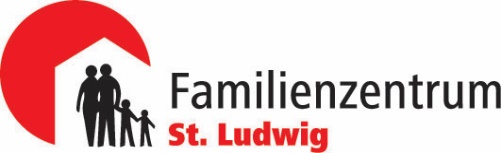 Terminübersicht Jan – Juli 2022Über folgende Termine möchten wir Sie heute für Ihre Terminplanung informieren. Weitere Infos finden Sie im Programmheft des Familienzentrums, im Elternbrief oder im Gruppenaushang.Regelmäßige Termine:Do, 8:30 Uhr 	Sprechstunde bei Frau Stratmann (Erziehungsberatungsstelle Caritas Verband Tecklenburger Land)Vermittlung zur Kurberatung (Caritas Verband Tecklenburger Land)
Januar10.01.		20:00 Uhr Elternabend Vater-Kind-Wochenende12.01.– 16.2.	Bewegungskarussell mit dem TVI für die Maxi-Kinder der Blumen- und Sonnengruppe
   		„Fit für die Schule“18.01.		19:30 Uhr Online-Elternabend „Wenn Eltern peinlich und Kinder schwierig werden“25.01.		Elternbeiratssitzung (Elternvertreter)
Februar14. – 18.02.	Haus der kleine Forscher at home – Wir bauen einen Farbkreisel19.02.		16 Uhr Mini-Gottesdienst21.02.		Elternsprechtag Mittelkinder Wolken- und Blumengruppe22.02.		Elternsprechtag Mittelkinder Blumengruppe23.02.		Elternsprechtag Mittelkinder Sternengruppe24.02.		vormittags Karnevalfeier28.02.		Elternsprechtag Mittelkinder Blumengruppe
   		20:00 Uhr Vortreffen Vater-Kind-Wochenende29.02.		Elternsprechtag Mittelkinder SonnengruppeMärz01.03.		Elternsprechtag Mittelkinder Sonnengruppe01.03.–05.04.	Bewegungskarussell mit dem TVI „Ballsport“ für die Maxikinder09.03.		Elternsprechtag Mittelkinder Sternengruppe14.-18.03.	Haus der kleine Forscher at home – wir bauen ein Katapult18.-20.03.	Vater-Kind-WochenendeApril01.04.		Aktionsnachmittag „Haus der kleinen Forscher“ für die ganze Familie10.04.		11 Uhr Familiengottesdienst zu Palmsonntag25.04.		15.30 Uhr oder 16.30 Uhr „Flechtfrisuren für Anfänger“
   		Elternsprechtag Maxikinder Wolken und Blumengruppe26.04.		Elternsprechtag Maxikinder Blumengruppe     		und Wechselkinder der Regenbogengruppe27.04.		Elternsprechtag Maxikinder Sternenkinder28./29.04	Übernachtung der Maxikinder
   		Der Kindergarten ist donnerstags ab 14.30 Uhr und freitags für angemeldete      		Kinder mit einer Notgruppe geöffnet.30.04.		9:30 Uhr Babysitterkurs Teil 1 (Teil 2 findet am 07.05. statt)Mai02.05.		Elternsprechtag Maxikinder Blumengruppe03.05.		Elternsprechtag Maxikinder Sonnengruppe05.05.-23.06.	Brain Gym für Eltern und Kinder07.05.		16 Uhr Mini-Gottesdienst16.05.		15.45 Uhr Plaudernachmittag Sonnen- und Blumengruppe17.05.		15.45 Uhr Plaudernachmittag Wolken- und Sternengruppe22.05.		Erstkommunion24.05.		15:45 Uhr Plaudernachmittag Regenbogengruppe26.05.		Feiertag „Christi-Himmelfahrt“27.05.		Brückentag – der Kindergarten ist geschlossen30.05.		Begrüßungsabend für die neuen KindergartenfamilienJuni/Juli16.06		Feiertag „Fronleichnam“ und Gemeindefest20.06.		19:30 Uhr Schultütenbasteln für Eltern21.06.		15 Uhr Abschlussfeier der Maxi-Kinder
   		Der Kindergarten ist ab 15 Uhr für angemeldete Kinder mit einer Notgruppe geöffnet25.06.		16 Uhr Mini-Gottesdienst27.06.-19.07.	Der Kindergarten ist geschlossen: Ferien, Betriebsausflug und Planungstag25.-28.07.	Schnuppertreffen für die neuen Kindergartenkinder